Домашна работа по Български език – 7. клас -17 седмицаУрок -Преизказни глаголни форми -стр.62-63 от учебникаЗадача за изпълнение:  Домашна работа по История – 7. клас -17 седмица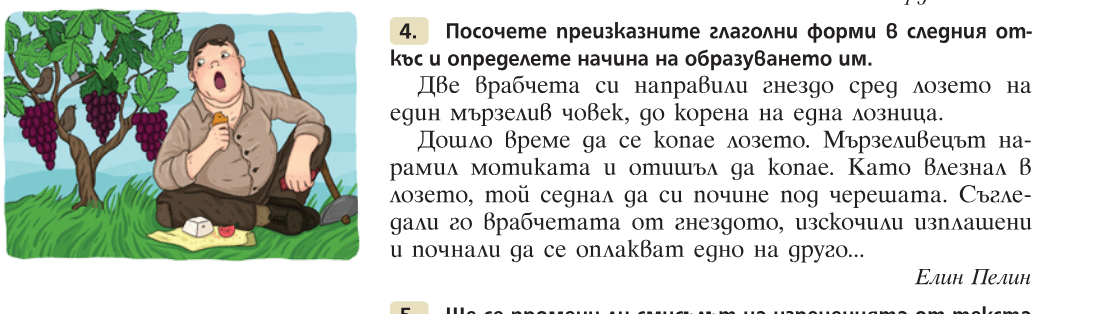 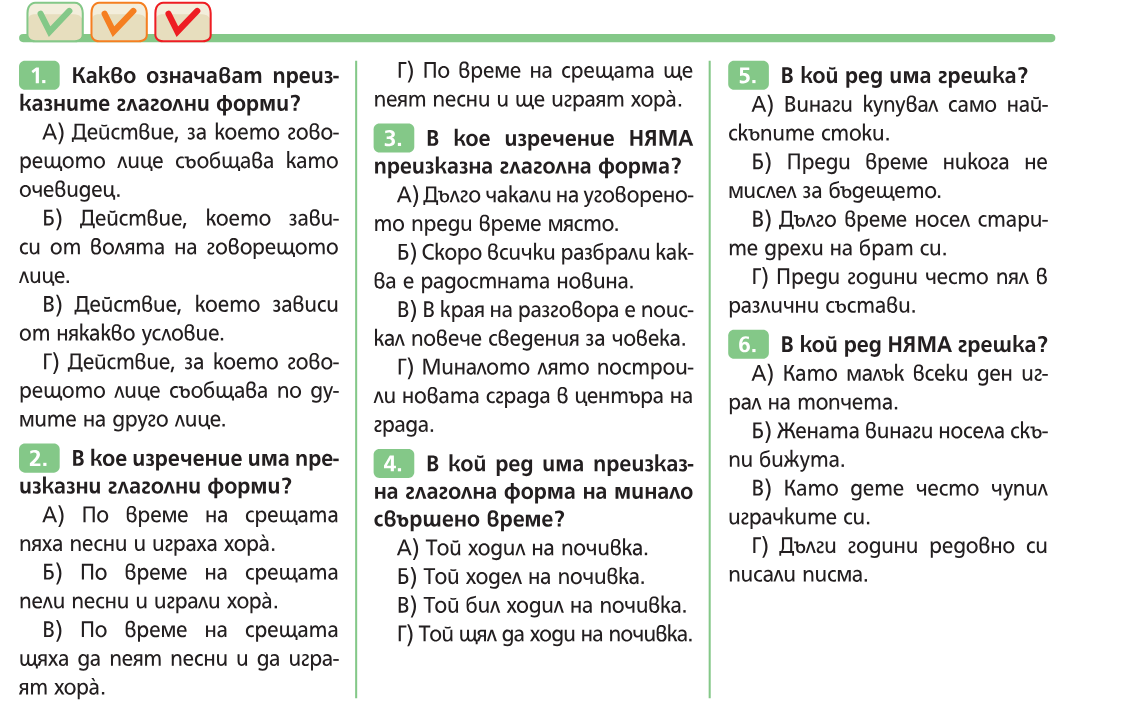 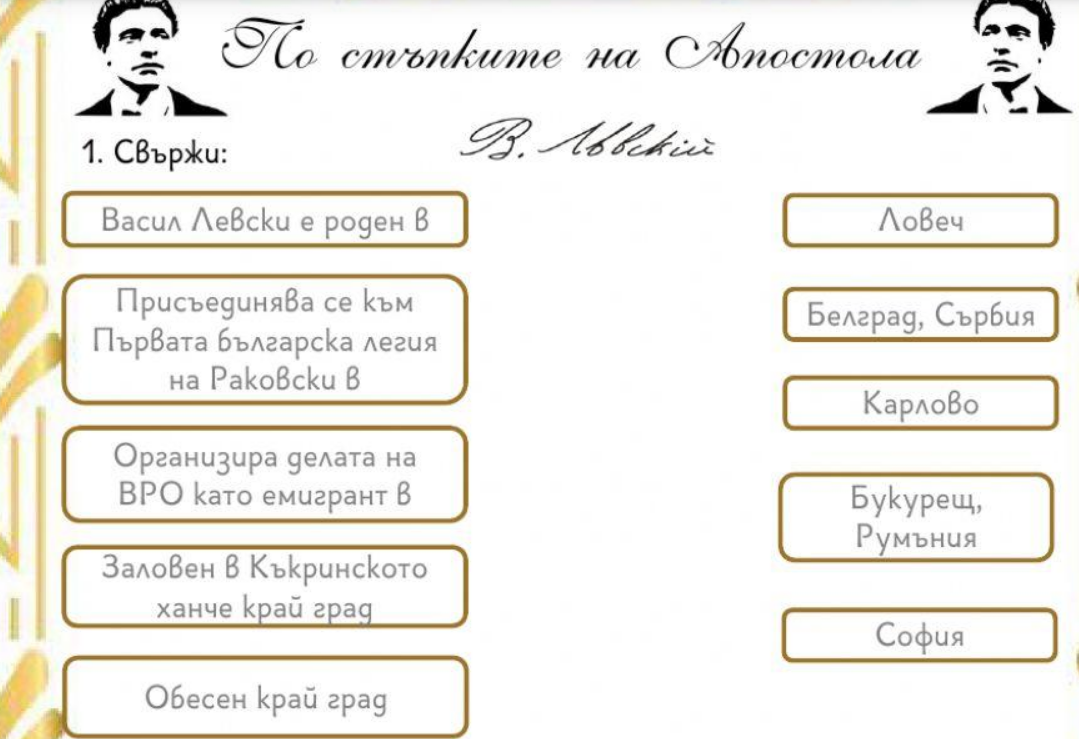 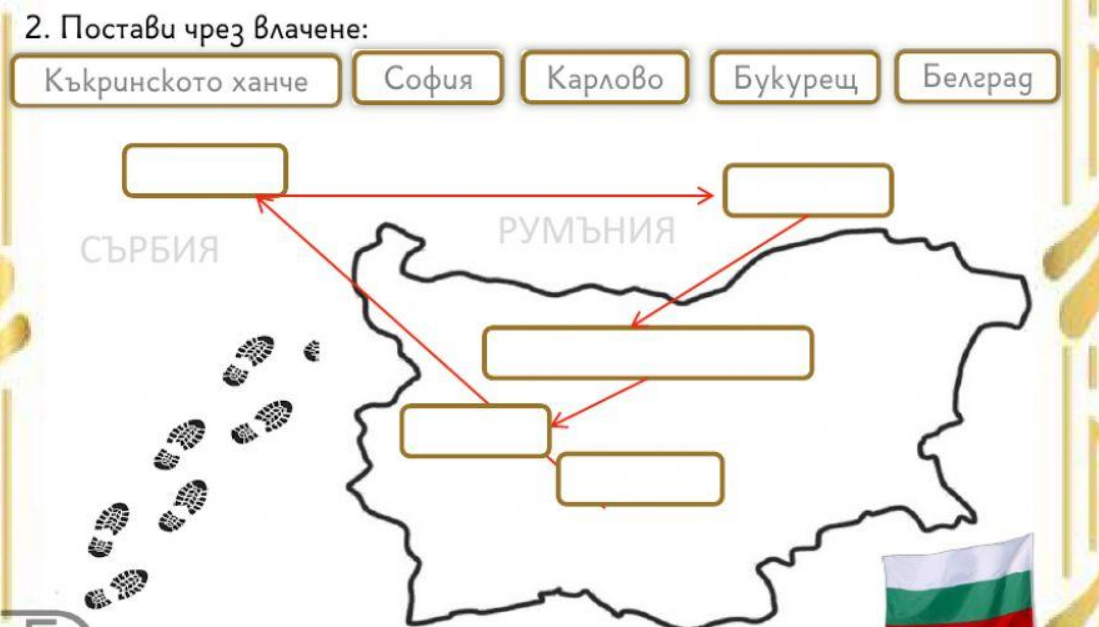 